Rutherford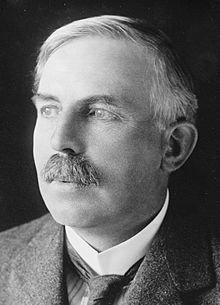 Fait par : Nathan, Jonathan et AlexisNom : RutherfordNom au complet : Ernest Rutherford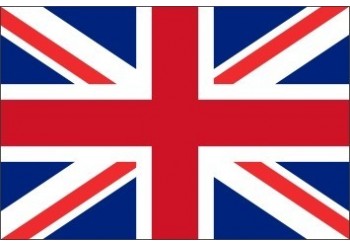 Nationalité : Britannique (Royaume Uni)Période de temps : 1871 à 1937Découverte : Le noyau positif Grace a la Feuille d’or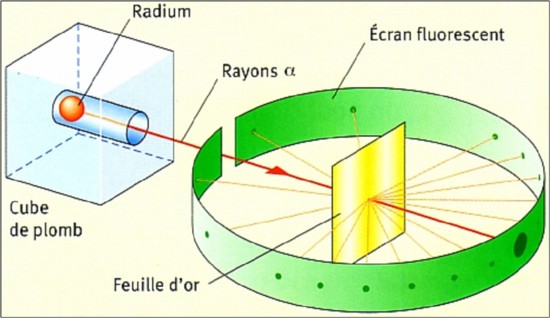 